2023-24 Pre-Kharif Area Sown and Rainfall DataANNEXURE -1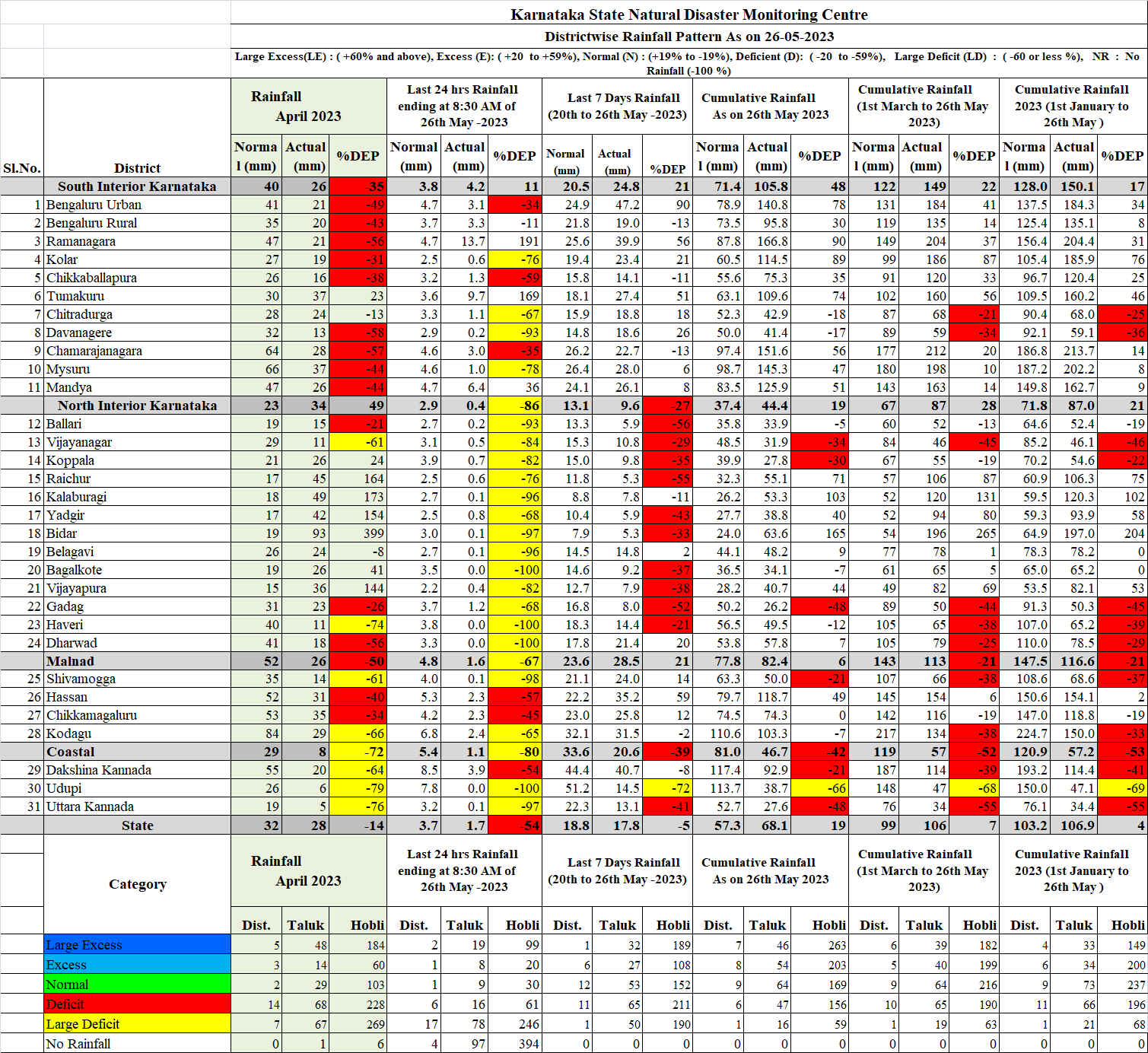 Crop-wise Targeted Area and Area sown during Pre-Kharif 2023-24ANNEXURE -2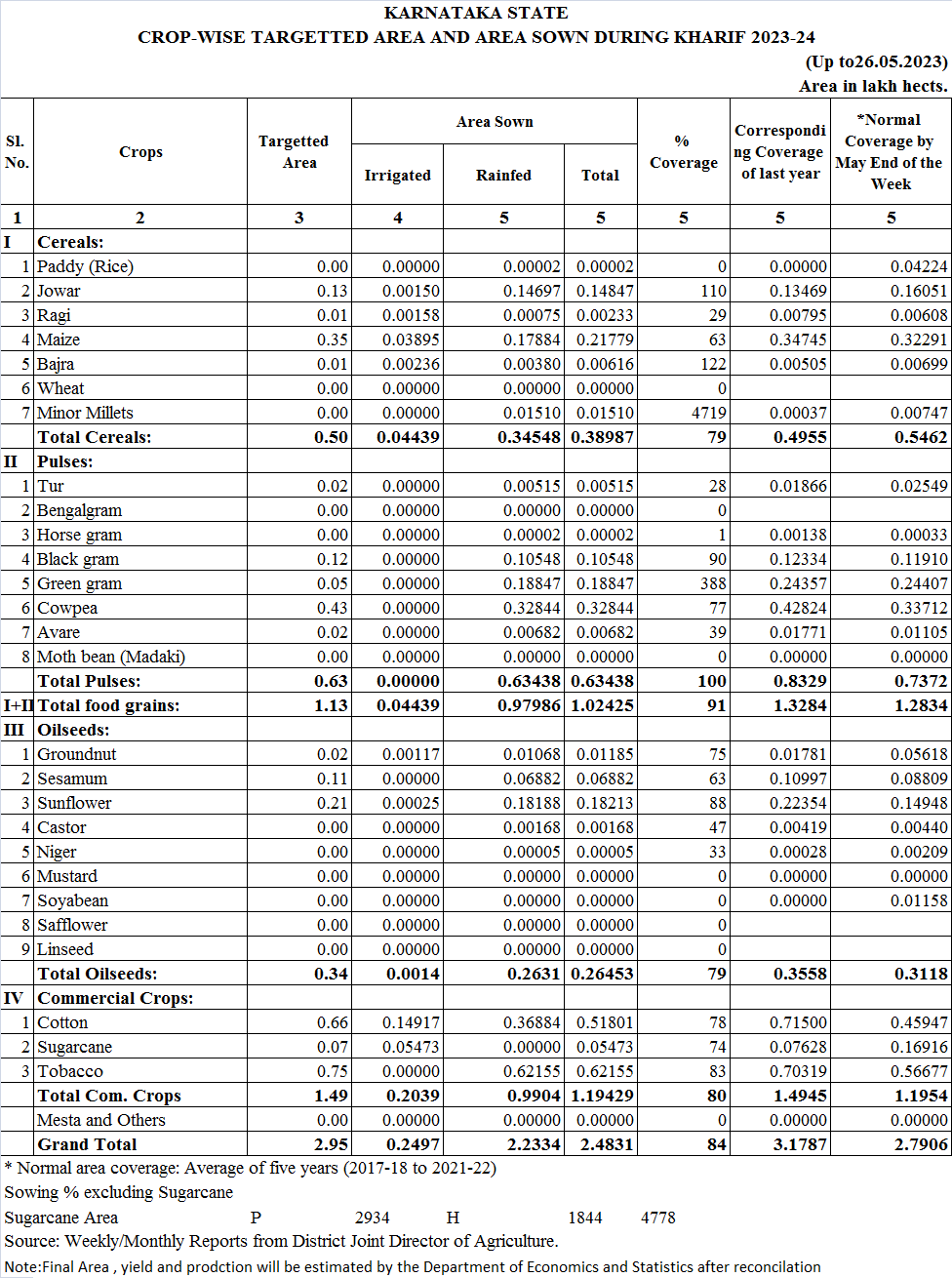 District-wise Targeted Area and Area sown during Pre-Kharif 2023-24ANNEXURE -3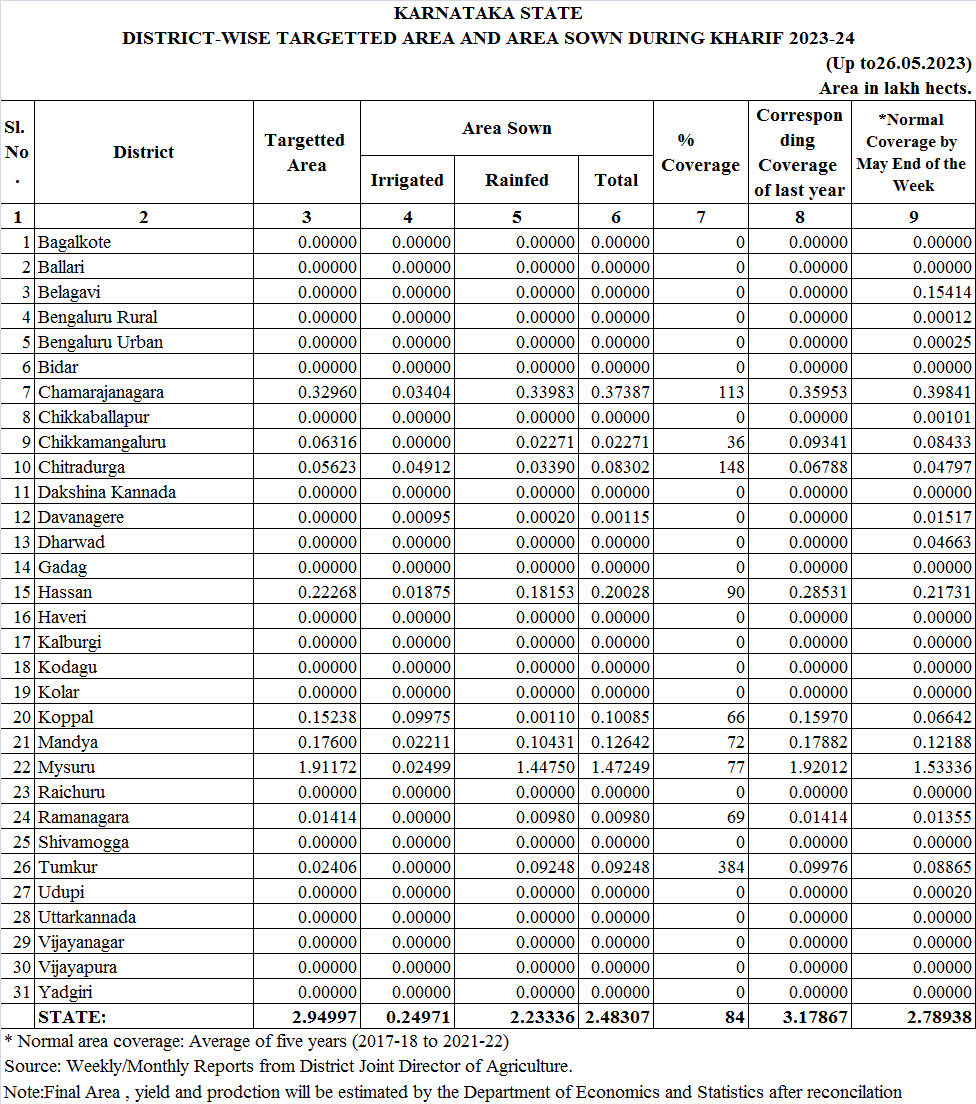 